	Заявление о приеме в школу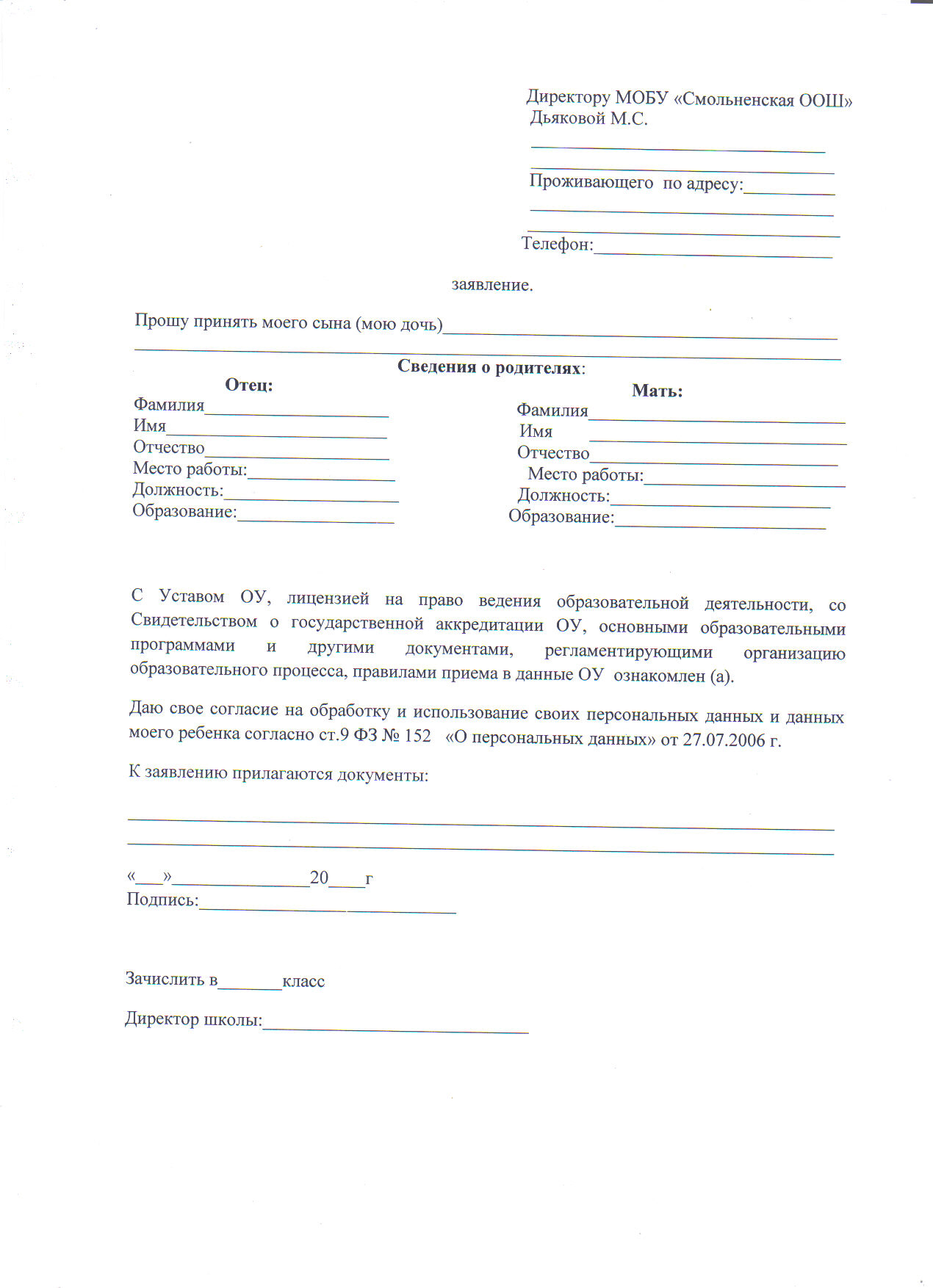 